SVOBODA – Lučice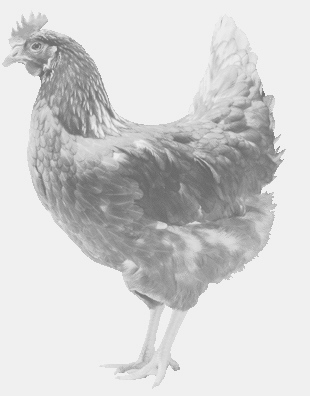  drůbežárna Vadín, www.drubezsvoboda.cz 569489358, 777989857NOSNÉ KUŘICE  barva červená a černáStáří:    19 týdnůCena:   275,- Kč/kusStředa 13. března 202417.00 h. – LibošoviceU obecního úřaduMožno objednat: 569 489 358 svoboda.lucice@seznam.cz